Confronting Human Trafficking: The Role of State CapacityOnline AppendixContents: Table A1: State Capacity and Human Trafficking in Source Countries (Models with the Components of the WGI Dataset)Table A2. State Capacity and Human Trafficking in Destination Countries (Models with the Components of the WGI Dataset)Table A3. State Capacity and Human Trafficking in Source Countries (Models with the Tax/Governance, GDP, UN Protocol, and Democracy Interaction Terms Table A4. State Capacity and Human Trafficking in Source Countries(Models with the Tax/Governance, GDP, UN Protocol, and Democracy Interaction Terms)Table A5. State Capacity and Human Trafficking in Destination Countries(Models with the Tax/Governance, GDP, UN Protocol, and Democracy Interaction Terms)Table A6. State Capacity and Human Trafficking in Destination Countries (Models with the Tax/Governance, GDP, UN Protocol, and Democracy Interaction Terms)Table A7. State Capacity and Human Trafficking in Source Countries (Models with Country and Region Fixed-effects)Table A8. State Capacity and Human Trafficking in Destination Countries (Models with Country and Region Fixed-effects)Table A9. State Capacity and Human Trafficking in Destination Countries (Ordered Logit Models with the UNODC HT Inflows data)Table A10. State Capacity and Human Trafficking in Destination Countries (Additional Models with the Foreign and Domestic Movement Variables)Table A11. State Capacity and Human Trafficking in Destination Countries (Additional Models with the CIRI Judicial Independence Measure Variable)Table A12. State Capacity and Human Trafficking (Ordered Logit Models with the Prevention Outcome Variable)Table A13. Summary StatisticsTable A1. State Capacity and Human Trafficking in Source Countries(Models with the Components of the WGI Dataset)Notes: Robust standard errors adjusted for clustering over country appear in parentheses. *** p<0.01, ** p<0.05, * p<0.1 All time-variant explanatory variables are lagged at t–1.Table A2. State Capacity and Human Trafficking in Destination Countries(Models with the Components of the WGI Dataset)Notes: Robust standard errors adjusted for clustering over country appear in parentheses. *** p<0.01, ** p<0.05, * p<0.1 All time-variant explanatory variables are lagged at t–1.Table A3. State Capacity and Human Trafficking in Source Countries(Models with the Tax/Governance, GDP, UN Protocol, and Democracy Interaction Terms)Notes: Robust standard errors adjusted for clustering over country appear in parentheses. *** p<0.01, ** p<0.05, * p<0.1 All time-variant explanatory variables are lagged at t–1.Table A4. State Capacity and Human Trafficking in Source Countries(Models with the Tax/Governance, GDP, UN Protocol, and Democracy Interaction Terms)Notes: Robust standard errors adjusted for clustering over country appear in parentheses. *** p<0.01, ** p<0.05, * p<0.1 All time-variant explanatory variables are lagged at t–1.Table A5. State Capacity and Human Trafficking in Destination Countries(Models with the Tax/Governance, GDP, UN Protocol, and Democracy Interaction Terms)Notes: Robust standard errors adjusted for clustering over country appear in parentheses. *** p<0.01, ** p<0.05, * p<0.1 All time-variant explanatory variables are lagged at t–1.Table A6. State Capacity and Human Trafficking in Destination Countries(Models with the Tax/Governance, GDP, UN Protocol, and Democracy Interaction Terms)Notes: Robust standard errors adjusted for clustering over country appear in parentheses. *** p<0.01, ** p<0.05, * p<0.1 All time-variant explanatory variables are lagged at t–1.Table A7. State Capacity and Human Trafficking in Source Countries(Models with Country and Region Fixed-effects)Notes: Standard errors appear in parentheses. *** p<0.01, ** p<0.05, * p<0.1 All time-variant explanatory variables are lagged at t–1.Table A8. State Capacity and Human Trafficking in Destination Countries(Models with Country and Region Fixed-effects)Notes: Standard errors appear in parentheses. *** p<0.01, ** p<0.05, * p<0.1 All time-variant explanatory variables are lagged at t–1.Table A9. State Capacity and Human Trafficking in Destination Countries(Ordered Logit Models with the UNODC HT Inflows data)Notes: Standard errors appear in parentheses. *** p<0.01, ** p<0.05, * p<0.1Table A10. State Capacity and Human Trafficking in Destination Countries(Additional Models with the Foreign and Domestic Movement Variables)Notes: Robust standard errors adjusted for clustering over country appear in parentheses. *** p<0.01, ** p<0.05, * p<0.1 All time-variant explanatory variables are lagged at t–1.Table A11. State Capacity and Human Trafficking in Destination Countries(Additional Models with the CIRI Judicial Independence Measure Variable)Notes: Robust standard errors adjusted for clustering over country appear in parentheses. *** p<0.01, ** p<0.05, * p<0.1 All time-variant explanatory variables are lagged at t–1.Table A12. State Capacity and Human Trafficking(Ordered Logit Models with the Prevention Outcome Variable)Notes: Robust standard errors adjusted for clustering over country appear in parentheses. *** p<0.01, ** p<0.05, * p<0.1 All time-variant explanatory variables are lagged at t–1.Table A13. Summary Statistics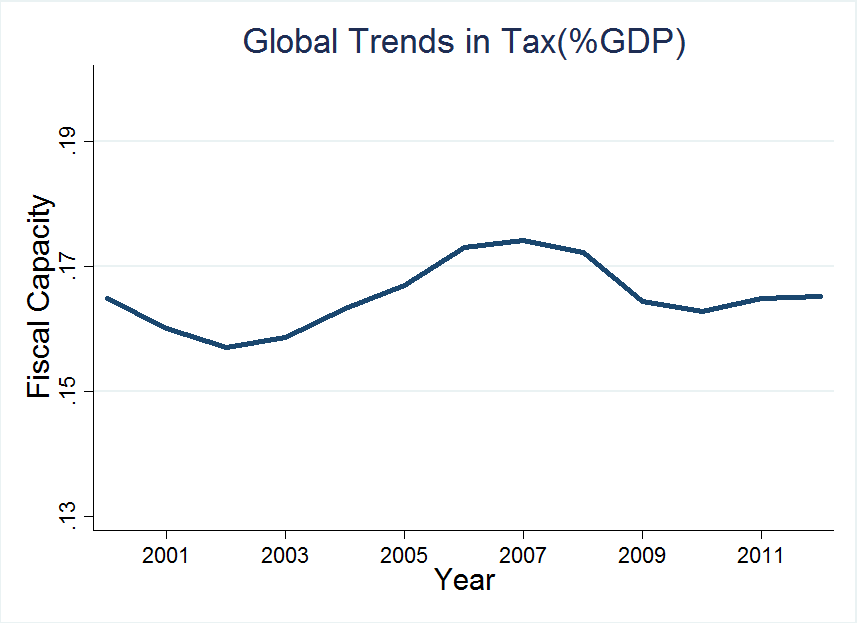 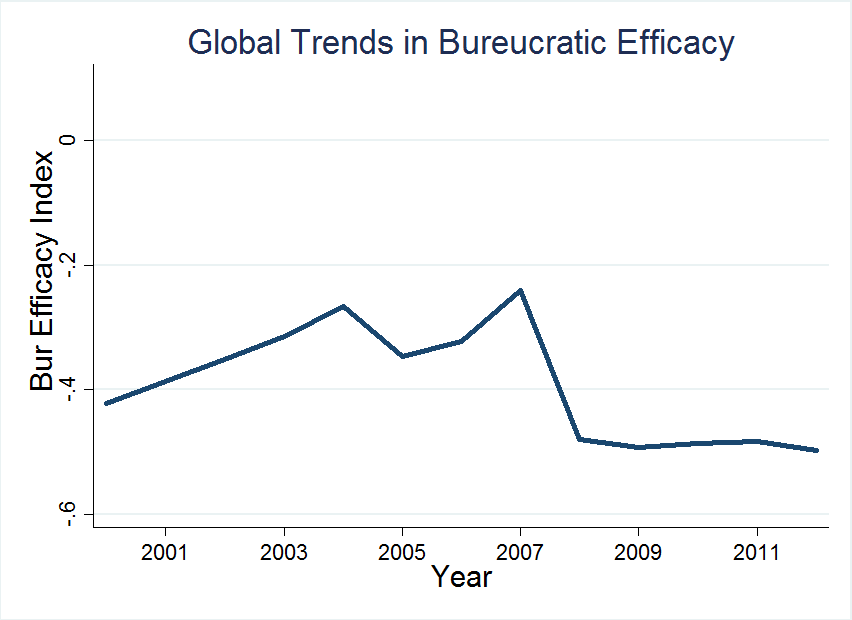 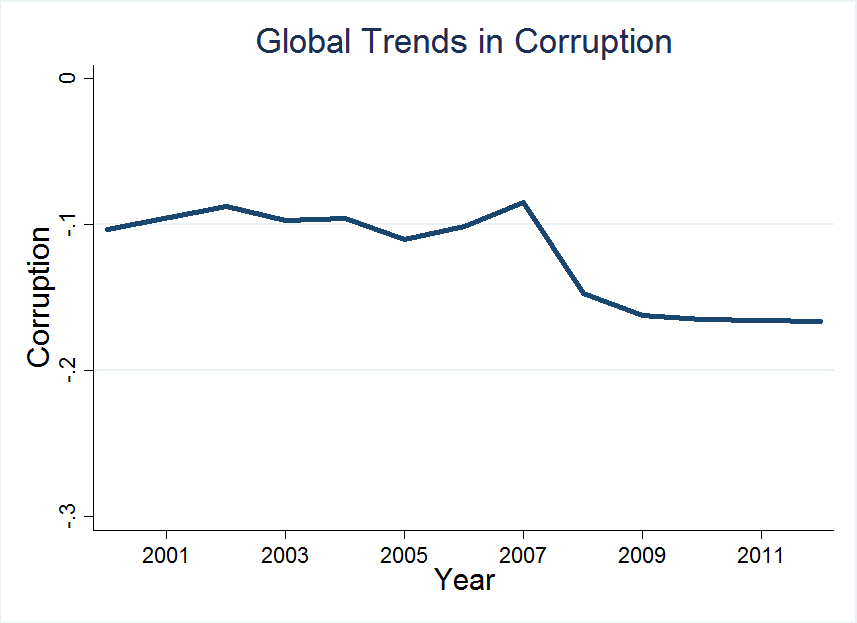 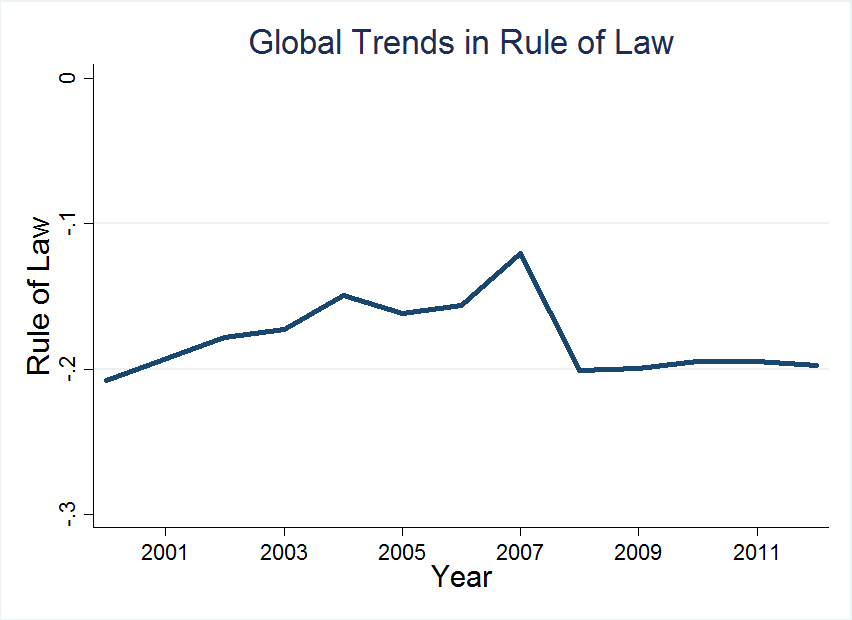 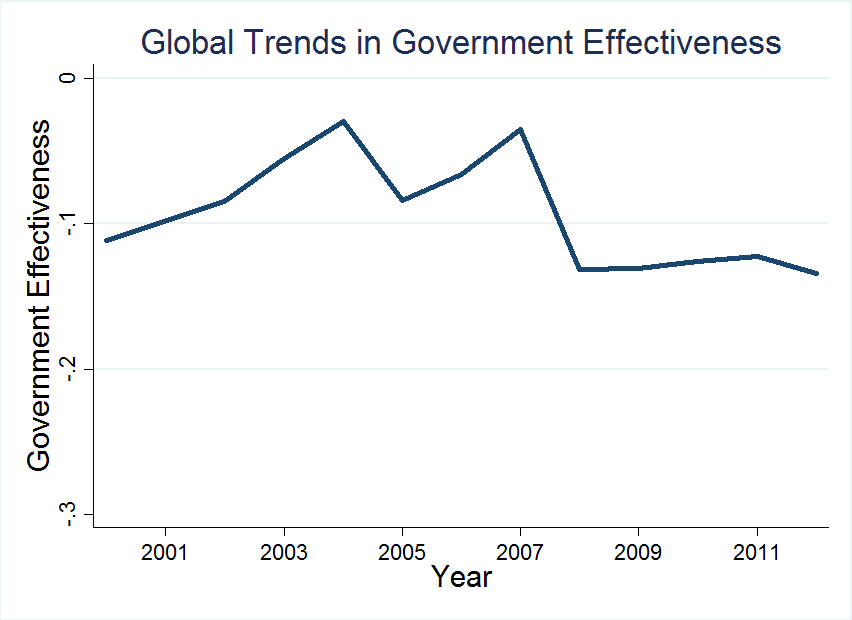 DV: HT Forced Labor(Source Country)DV: HT Forced Labor(Source Country)DV: HT Forced Labor(Source Country)DV: HT Forced Prostitution(Source Country)DV: HT Forced Prostitution(Source Country)DV: HT Forced Prostitution(Source Country)Control of Corruption-0.0170.025(0.216)(0.218)Govt Effectiveness-0.0290.203(0.232)(0.276)Rule of Law0.3070.383(0.227)(0.270)Fiscal Capacity-2.542**-2.537**-2.809**-3.205**-3.305**-3.414**(1.253)(1.252)(1.290)(1.388)(1.371)(1.424)GDP per Capita0.551***0.557***0.451***0.641***0.580***0.541***(0.134)(0.142)(0.133)(0.136)(0.153)(0.142)Democracy-0.079***-0.079***-0.081***0.0070.0030.002(0.025)(0.026)(0.025)(0.023)(0.023)(0.023)UN Trafficking Protocol0.3020.3010.3350.3020.3080.319(0.214)(0.214)(0.215)(0.220)(0.221)(0.223)Repression0.0400.0400.0150.0880.0810.062(0.083)(0.080)(0.082)(0.061)(0.061)(0.064)Worker Rights-0.007-0.006-0.072-0.038-0.064-0.102(0.165)(0.168)(0.170)(0.189)(0.193)(0.196)Women's Econ. Rights-0.296*-0.295**-0.345**-0.317*-0.336**-0.358**(0.152)(0.150)(0.153)(0.167)(0.169)(0.168)Population0.471***0.472***0.459***0.451***0.435***0.431***(0.114)(0.114)(0.112)(0.121)(0.125)(0.121)HT Source Country0.0940.0960.141-0.093-0.083-0.029(0.329)(0.324)(0.327)(0.320)(0.323)(0.330)Time Trend-0.419***-0.418***-0.431***-0.377***-0.380***-0.380***(0.038)(0.038)(0.039)(0.042)(0.043)(0.043)Last HT Incidence0.416***0.416***0.416***0.298***0.300***0.297***(0.040)(0.040)(0.040)(0.040)(0.041)(0.041)Report Count-0.008-0.008-0.008-0.016**-0.016**-0.017**(0.006)(0.006)(0.006)(0.007)(0.007)(0.007)Observations1,1671,1671,1671,1671,1671,167Chi2230.39230.82226.47133.48132.5131Number of Countries139139139139139139DV: HT Forced Labor(Source Country)DV: HT Forced Labor(Source Country)DV: HT Forced Labor(Source Country)DV: HT Forced Prostitution(Source Country)DV: HT Forced Prostitution(Source Country)DV: HT Forced Prostitution(Source Country)Control of Corruption-0.0170.025(0.216)(0.218)Govt Effectiveness-0.0290.203(0.232)(0.276)Rule of Law0.3070.383(0.227)(0.270)Fiscal Capacity-2.542**-2.537**-2.809**-3.205**-3.305**-3.414**(1.253)(1.252)(1.290)(1.388)(1.371)(1.424)GDP per Capita0.551***0.557***0.451***0.641***0.580***0.541***(0.134)(0.142)(0.133)(0.136)(0.153)(0.142)Democracy-0.079***-0.079***-0.081***0.0070.0030.002(0.025)(0.026)(0.025)(0.023)(0.023)(0.023)UN Trafficking Protocol0.3020.3010.3350.3020.3080.319(0.214)(0.214)(0.215)(0.220)(0.221)(0.223)Repression0.0400.0400.0150.0880.0810.062(0.083)(0.080)(0.082)(0.061)(0.061)(0.064)Worker Rights-0.007-0.006-0.072-0.038-0.064-0.102(0.165)(0.168)(0.170)(0.189)(0.193)(0.196)Women's Econ. Rights-0.296*-0.295**-0.345**-0.317*-0.336**-0.358**(0.152)(0.150)(0.153)(0.167)(0.169)(0.168)Population0.471***0.472***0.459***0.451***0.435***0.431***(0.114)(0.114)(0.112)(0.121)(0.125)(0.121)HT Source Country0.0940.0960.141-0.093-0.083-0.029(0.329)(0.324)(0.327)(0.320)(0.323)(0.330)Time Trend-0.419***-0.418***-0.431***-0.377***-0.380***-0.380***(0.038)(0.038)(0.039)(0.042)(0.043)(0.043)Last HT Incidence0.416***0.416***0.416***0.298***0.300***0.297***(0.040)(0.040)(0.040)(0.040)(0.041)(0.041)Report Count-0.008-0.008-0.008-0.016**-0.016**-0.017**(0.006)(0.006)(0.006)(0.007)(0.007)(0.007)Observations1,1671,1671,1671,1671,1671,167Chi2230.39230.82226.47133.48132.5131Number of Countries139139139139139139DV: HT Forced Labor (Source Country)DV: HT Forced Labor (Source Country)DV: HT Forced Labor (Source Country)DV: HT Forced Labor (Source Country)DV: HT Forced Labor (Source Country)DV: HT Forced Labor (Source Country)DV: HT Forced Labor (Source Country)Fiscal Capacity-3.727**-2.528-3.716*-7.201***-3.643**-3.797**-3.638**(1.792)(8.897)(1.996)(2.584)(1.817)(1.866)(1.796)Bureaucratic Efficacy-0.044-0.056-0.058-0.064-0.605-0.163-0.164(0.152)(0.102)(0.105)(0.104)(0.402)(0.113)(0.127)GDP per Capita-0.785***-0.762***-0.785***-0.769***-0.733***-0.842***-0.779***(0.215)(0.282)(0.218)(0.210)(0.224)(0.219)(0.212)Democracy0.0230.0230.0230.0190.0260.0460.024(0.027)(0.027)(0.048)(0.027)(0.028)(0.031)(0.027)UN Trafficking Protocol0.3840.3820.383-0.4820.430*0.396*0.501*(0.236)(0.236)(0.234)(0.518)(0.236)(0.233)(0.259)Repression0.0620.0620.0620.0610.0680.0710.065(0.083)(0.083)(0.083)(0.082)(0.086)(0.084)(0.082)Worker Rights-0.086-0.086-0.087-0.097-0.123-0.106-0.103(0.200)(0.200)(0.200)(0.201)(0.202)(0.201)(0.201)Women's Econ. Rights0.0710.0710.0690.0890.0130.0150.054(0.161)(0.162)(0.163)(0.164)(0.164)(0.165)(0.161)Population0.581***0.583***0.580***0.560***0.573***0.574***0.567***(0.134)(0.131)(0.133)(0.134)(0.136)(0.134)(0.133)HT Destination Country0.1460.1450.1420.1320.1570.1440.175(0.233)(0.232)(0.227)(0.229)(0.231)(0.224)(0.225)Time Trend-0.319***-0.319***-0.319***-0.326***-0.326***-0.315***-0.326***(0.041)(0.041)(0.041)(0.041)(0.041)(0.041)(0.042)Last HT Incidence0.467***0.467***0.467***0.473***0.462***0.469***0.459***(0.049)(0.049)(0.049)(0.048)(0.048)(0.049)(0.049)Report Count-0.019***-0.019***-0.019***-0.018***-0.020***-0.018***-0.018***(0.006)(0.006)(0.006)(0.006)(0.006)(0.006)(0.006)Fiscal Cap.* Bur. Cap.-0.074(0.555)Fiscal Cap.* GDP-0.148(1.017)Fiscal Cap.*Democracy0.004(0.232)Fiscal Cap.*UN Protocol5.366*(3.012)Bur Eff.* GDP0.060(0.040)Bur Eff.*Democracy0.019**(0.009)Bur Eff.*UN Protocol0.162*(0.092)Observations1,1671,1671,1671,1671,1671,1671,167Chi2227.7228.01228.28238.21249.13235.78241.36Number of Countries139139139139139139139DV: Forced Prostitution (Source Country)DV: Forced Prostitution (Source Country)DV: Forced Prostitution (Source Country)DV: Forced Prostitution (Source Country)DV: Forced Prostitution (Source Country)DV: Forced Prostitution (Source Country)DV: Forced Prostitution (Source Country)Fiscal Capacity-5.425***15.535-4.380**-5.611**-5.038***-5.046***-5.011***(1.609)(10.710)(1.731)(2.204)(1.648)(1.551)(1.568)Bureaucratic Efficacy0.049-0.139-0.135-0.1440.794-0.098-0.150(0.163)(0.115)(0.111)(0.108)(0.523)(0.127)(0.121)GDP per Capita-0.405-0.032-0.422*-0.403-0.527*-0.390-0.408(0.252)(0.353)(0.255)(0.246)(0.271)(0.248)(0.251)Democracy0.101***0.104***0.125**0.102***0.097***0.093***0.103***(0.032)(0.033)(0.055)(0.032)(0.033)(0.031)(0.033)UN Trafficking Protocol0.375*0.454*0.370*0.1730.2930.359*0.373*(0.212)(0.247)(0.204)(0.392)(0.215)(0.210)(0.213)Repression0.1330.1780.1290.1340.1200.1310.137(0.101)(0.110)(0.100)(0.101)(0.092)(0.100)(0.101)Worker Rights-0.370*-0.354*-0.376**-0.383**-0.313-0.370**-0.380**(0.189)(0.201)(0.182)(0.182)(0.194)(0.185)(0.183)Women's Econ. Rights-0.003-0.0510.009-0.0040.0600.019-0.009(0.151)(0.175)(0.141)(0.141)(0.151)(0.141)(0.144)Population0.671***0.731***0.644***0.644***0.660***0.660***0.649***(0.163)(0.161)(0.162)(0.160)(0.166)(0.162)(0.161)HT Destination Country-0.369-0.373-0.402-0.417-0.426-0.402-0.413(0.280)(0.323)(0.267)(0.271)(0.272)(0.271)(0.278)Time Trend-0.367***-0.457***-0.345***-0.356***-0.339***-0.357***-0.357***(0.047)(0.053)(0.045)(0.046)(0.046)(0.046)(0.046)Last HT Incidence0.367***0.385***0.360***0.361***0.380***0.365***0.362***(0.045)(0.051)(0.044)(0.045)(0.046)(0.045)(0.045)Report Count-0.039***-0.039***-0.034***-0.035***-0.033***-0.036***-0.035***(0.008)(0.008)(0.007)(0.007)(0.007)(0.007)(0.007)Fiscal Cap.* Bur. Cap.-1.076*(0.589)Fiscal Cap.* GDP-2.539*(1.306)Fiscal Cap.*Democracy-0.150(0.229)Fiscal Cap.*UN Protocol1.173(1.904)Bur Eff.* GDP-0.101*(0.052)Bur Eff.*Democracy-0.009(0.010)Bur Eff.*UN Protocol0.010(0.065)Observations1,1671,1671,1671,1671,1671,1671,167Chi2220.32259.39207.7215.86192.79220.29211.44Number of Countries139139139139139139139DV: HT Force Labor (Destination Country)DV: HT Force Labor (Destination Country)DV: HT Force Labor (Destination Country)DV: HT Force Labor (Destination Country)DV: HT Force Labor (Destination Country)DV: HT Force Labor (Destination Country)DV: HT Force Labor (Destination Country)Fiscal Capacity-2.655**-2.268-2.619-1.332-2.692**-2.697**-2.576**(1.267)(6.746)(1.622)(1.570)(1.245)(1.210)(1.259)Bureaucratic Efficacy0.0300.0330.0320.0390.3280.1330.060(0.113)(0.080)(0.080)(0.079)(0.311)(0.093)(0.085)GDP per Capita0.514***0.521***0.514***0.501***0.476***0.522***0.506***(0.139)(0.187)(0.140)(0.140)(0.145)(0.140)(0.139)Democracy-0.080***-0.080***-0.079**-0.079***-0.082***-0.099***-0.080***(0.025)(0.026)(0.038)(0.026)(0.026)(0.028)(0.026)UN Trafficking Protocol0.3110.3110.3120.782**0.2870.3250.302(0.215)(0.214)(0.217)(0.385)(0.212)(0.217)(0.213)Repression0.0330.0330.0330.0340.0330.0260.031(0.082)(0.082)(0.082)(0.081)(0.082)(0.083)(0.082)Worker Rights-0.030-0.030-0.029-0.031-0.0010.051-0.031(0.166)(0.167)(0.167)(0.167)(0.167)(0.178)(0.168)Women's Econ. Rights-0.312**-0.311**-0.311**-0.314**-0.295*-0.285*-0.309**(0.154)(0.153)(0.154)(0.153)(0.159)(0.160)(0.153)Population0.466***0.467***0.466***0.470***0.464***0.490***0.469***(0.114)(0.114)(0.113)(0.113)(0.112)(0.113)(0.113)HT Source Country0.1100.1080.1090.1050.0530.0350.114(0.326)(0.327)(0.326)(0.326)(0.332)(0.329)(0.325)Time Trend-0.422***-0.422***-0.422***-0.427***-0.427***-0.438***-0.426***(0.039)(0.038)(0.038)(0.038)(0.039)(0.039)(0.038)Last HT Incidence0.416***0.416***0.416***0.418***0.424***0.429***0.419***(0.040)(0.040)(0.040)(0.040)(0.041)(0.041)(0.040)Report Count-0.008-0.008-0.008-0.008-0.007-0.007-0.008(0.006)(0.006)(0.006)(0.006)(0.006)(0.006)(0.006)Fiscal Cap.* Bur. Cap.0.008(0.438)Fiscal Cap.* GDP-0.046(0.795)Fiscal Cap.*Democracy-0.008(0.206)Fiscal Cap.*UN Protocol-2.814(1.828)Bur Eff.* GDP-0.032(0.033)Bur Eff.*Democracy-0.017*(0.009)Bur Eff.*UN Protocol-0.053(0.060)Observations1,1671,1671,1671,1671,1671,1671,167Chi2231.77230.02231.05233.48227.1239.36231.88Number of Countries139139139139139139139DV: HT Forced Prostitution (Destination Country)DV: HT Forced Prostitution (Destination Country)DV: HT Forced Prostitution (Destination Country)DV: HT Forced Prostitution (Destination Country)DV: HT Forced Prostitution (Destination Country)DV: HT Forced Prostitution (Destination Country)DV: HT Forced Prostitution (Destination Country)Fiscal Capacity-2.765*-12.712-4.165***-4.343**-3.227**-3.338**-3.346**(1.524)(8.537)(1.464)(2.066)(1.391)(1.354)(1.399)Bureaucratic Efficacy-0.1120.0600.0610.074-0.4580.0040.072(0.129)(0.094)(0.091)(0.092)(0.358)(0.098)(0.091)GDP per Capita0.562***0.394*0.611***0.584***0.647***0.569***0.581***(0.147)(0.207)(0.147)(0.147)(0.156)(0.144)(0.147)Democracy0.0010.004-0.0460.0030.0030.0200.004(0.023)(0.023)(0.037)(0.023)(0.023)(0.024)(0.023)UN Trafficking Protocol0.2980.3120.294-0.0280.3410.3070.318(0.224)(0.221)(0.222)(0.450)(0.222)(0.221)(0.225)Repression0.0920.0830.0900.0750.0850.0890.077(0.061)(0.061)(0.062)(0.062)(0.062)(0.062)(0.062)Worker Rights-0.061-0.059-0.090-0.074-0.094-0.126-0.072(0.193)(0.194)(0.197)(0.195)(0.195)(0.195)(0.194)Women's Econ. Rights-0.327*-0.327*-0.361**-0.328*-0.357**-0.379**-0.338**(0.172)(0.171)(0.173)(0.169)(0.170)(0.177)(0.168)Population0.447***0.430***0.461***0.446***0.461***0.425***0.441***(0.122)(0.123)(0.122)(0.122)(0.123)(0.123)(0.122)HT Source Country-0.051-0.039-0.057-0.100-0.041-0.046-0.067(0.324)(0.325)(0.322)(0.329)(0.313)(0.328)(0.323)Time Trend-0.390***-0.385***-0.386***-0.381***-0.390***-0.383***-0.379***(0.043)(0.043)(0.043)(0.043)(0.042)(0.043)(0.043)Last HT Incidence0.305***0.302***0.301***0.300***0.295***0.296***0.299***(0.041)(0.041)(0.041)(0.041)(0.041)(0.041)(0.041)Report Count-0.014**-0.015**-0.017**-0.017**-0.019**-0.018**-0.016**(0.007)(0.007)(0.007)(0.007)(0.007)(0.007)(0.007)Fiscal Cap.* Bur. Cap.1.040**(0.498)Fiscal Cap.* GDP1.158(1.067)Fiscal Cap.*Democracy0.287(0.187)Fiscal Cap.*UN Protocol2.111(2.458)Bur Eff.* GDP0.060*(0.037)Bur Eff.*Democracy0.017*(0.009)Bur Eff.*UN Protocol0.009(0.076)Observations1,1671,1671,1671,1671,1671,1671,167Chi2156.77142.47138.28136.88153.78140.29134.6Number of Countries139139139139139139139Country Fixed EffectsCountry Fixed EffectsCountry Fixed EffectsRegion Fixed EffectsRegion Fixed EffectsRegion Fixed EffectsHT Forced Labor(Source Country)HT Forced Prost.(Source Country)HT Forced Labor/Prost(Source Country)HT Forced Labor(Source Country)HT Forced Prost.(Source Country)HT Forced Labor/Prost.(Source Country)Fiscal Capacity-15.602**-14.962-34.721*-2.203*-1.592-2.544**(7.549)(23.749)(19.552)(1.216)(1.212)(1.278)Bureaucratic Efficacy-1.502***0.572-0.972-0.0220.0980.160(0.515)(0.583)(1.432)(0.086)(0.106)(0.112)GDP per Capita-3.718*-9.776**4.114-0.792***-0.774***-1.071***(2.133)(4.963)(9.561)(0.170)(0.222)(0.263)Democracy0.1290.106-0.082-0.051**-0.024-0.041(0.143)(0.141)(0.450)(0.026)(0.033)(0.040)UN Trafficking Protocol0.4230.2450.1110.3680.595**0.610*(0.625)(0.834)(0.924)(0.234)(0.281)(0.312)Repression-0.075-0.108-0.3190.1190.1470.135(0.202)(0.313)(0.503)(0.084)(0.094)(0.116)Worker Rights-0.480-0.621-1.830*0.094-0.206-0.460(0.397)(0.764)(0.987)(0.191)(0.270)(0.281)Women's Econ. Rights0.2301.0531.565**-0.101-0.256-0.185(0.311)(0.676)(0.751)(0.188)(0.235)(0.252)Population-7.323-21.4522.7550.681***0.835***0.858***(7.070)(22.358)(22.306)(0.125)(0.151)(0.169)HT Destination Country0.650-0.22832.188***0.3340.025-0.026(0.626)(0.997)(2.715)(0.267)(0.320)(0.340)Time Trend0.170**0.401***0.450***-0.470***-0.491***-0.464***(0.083)(0.147)(0.169)(0.054)(0.074)(0.078)Last HT Incidence1.157***2.076***1.480**0.528***0.477***0.468***(0.180)(0.674)(0.579)(0.047)(0.058)(0.059)Report Count0.003-0.0360.100-0.017**-0.021**-0.021**(0.047)(0.110)(0.132)(0.008)(0.009)(0.009)Observations6394093451,1351,1351,135Chi2153.0771.73371.38340.96323.48Country Fixed EffectsCountry Fixed EffectsCountry Fixed EffectsRegion Fixed EffectsRegion Fixed EffectsRegion Fixed EffectsHT Forced Labor(Dest. Country)HT Forced Prost.(Dest. Country)HT Forced Labor/Prost(Dest. Country)HT Forced Labor(Dest. Country)HT Forced Prost.(Dest. Country)HT Forced Labor/Prost.(Dest. Country)Fiscal Capacity-8.582*-8.130**-15.253**-4.367***-3.599***-4.756***(4.860)(3.689)(6.456)(1.148)(1.173)(1.415)Bureaucratic Efficacy-0.294-0.680-2.062***-0.116-0.122-0.126(0.544)(0.444)(0.678)(0.079)(0.083)(0.101)GDP per Capita0.8884.644**7.407**1.093***0.862***1.109***(3.128)(2.048)(3.321)(0.154)(0.142)(0.175)Democracy0.1430.1030.074-0.053**0.013-0.027(0.139)(0.090)(0.176)(0.021)(0.020)(0.023)UN Trafficking Protocol0.7900.302-0.0710.1890.3190.288(0.611)(0.502)(0.669)(0.216)(0.219)(0.247)Repression-0.2650.167-0.0630.0790.213***0.269***(0.182)(0.160)(0.206)(0.069)(0.071)(0.081)Worker Rights0.094-0.255-0.780*0.019-0.221-0.414*(0.338)(0.391)(0.441)(0.194)(0.195)(0.219)Women's Econ. Rights-0.460-0.678**-0.499-0.310*-0.354**-0.398**(0.291)(0.283)(0.322)(0.166)(0.172)(0.179)Population-23.336***-0.043-17.380*0.582***0.448***0.480***(8.856)(2.632)(9.516)(0.103)(0.099)(0.106)HT Source Country3.254**1.55533.528***0.631**0.566*0.562*(1.471)(1.311)(2.771)(0.318)(0.327)(0.340)Time Trend0.026-0.0580.109-0.591***-0.667***-0.765***(0.085)(0.078)(0.114)(0.053)(0.066)(0.082)Last HT Incidence1.147***0.437***0.855***0.465***0.316***0.337***(0.179)(0.112)(0.170)(0.045)(0.040)(0.047)Report Count0.033***0.0030.025**-0.011***-0.019***-0.021***(0.011)(0.011)(0.012)(0.004)(0.004)(0.005)Observations8056355441,1351,1351,135Chi2215.39233.53278.45225.52221.75DV: HT Outflows (UNODC – Origin Country) DV: HT Outflows (UNODC – Origin Country) DV: HT Outflows (UNODC – Dest. Country)DV: HT Outflows (UNODC – Dest. Country)Fiscal Capacity-4.917*-4.760*(2.615)(2.500)Bureaucratic Efficacy-0.368***-0.152(0.131)(0.130)GDP per Capita-0.266*-0.0541.174***1.224***(0.153)(0.178)(0.178)(0.215)Democracy0.083**0.079**-0.010-0.002(0.033)(0.032)(0.032)(0.032)UN Trafficking Protocol0.875**0.743**0.1250.008(0.358)(0.356)(0.360)(0.361)Repression0.0810.225*0.234*0.292**(0.118)(0.129)(0.128)(0.137)Worker Rights-1.089***-0.857***-0.0180.156(0.309)(0.323)(0.297)(0.324)Women's Econ. Rights-0.0750.231-0.207-0.125(0.286)(0.287)(0.298)(0.302)Population0.299**0.509***0.745***0.828***(0.140)(0.150)(0.157)(0.169)Source Country1.592***1.390***1.678***1.694***(0.443)(0.445)(0.457)(0.460)Observations140140140140Lr Chi279.7882.72109.81108.65DV: HT Forced Labor(Source Country)DV: HT Forced Prost.(Source Country)DV: HT Forced Labor(Dest. Country)DV: HT Forced Prost.(Dest. Country)Fiscal Capacity-3.699**-5.265***-2.581**-3.355**(1.834)(1.584)(1.265)(1.431)Bureaucratic Efficacy-0.058-0.1760.0500.106(0.104)(0.115)(0.081)(0.096)GDP per Capita-0.784***-0.4000.499***0.551***(0.217)(0.258)(0.139)(0.147)Democracy0.0230.085**-0.060**0.020(0.030)(0.036)(0.026)(0.026)UN Trafficking Protocol0.3800.3610.3320.330(0.237)(0.220)(0.211)(0.216)Repression0.0610.1270.0550.095(0.084)(0.101)(0.083)(0.061)Worker Rights-0.087-0.366**-0.001-0.076(0.200)(0.185)(0.168)(0.195)Women's Econ. Rights0.0690.001-0.313**-0.333*(0.163)(0.149)(0.155)(0.173)Population0.580***0.672***0.464***0.426***(0.134)(0.158)(0.113)(0.121)HT Source/Dest. Country0.142-0.3960.139-0.034(0.226)(0.276)(0.320)(0.320)Time Trend0.467***0.361***0.423***0.301***(0.050)(0.045)(0.042)(0.041)Last HT Incidence-0.319***-0.355***-0.425***-0.386***(0.041)(0.046)(0.040)(0.043)Report Count-0.019***-0.034***-0.008-0.017**(0.006)(0.007)(0.006)(0.007)Foreign Movement0.0130.198-0.168-0.190(0.199)(0.162)(0.180)(0.181)Domestic Movement0.0020.213-0.282-0.180(0.198)(0.237)(0.198)(0.166)Observations1,1671,1671,1671,167Chi2232.82223.11234.7136Number of Countries139139139139DV: HT Forced Labor(Source Country)DV: HT Forced Prost.(Source Country)DV: HT Forced Labor(Dest. Country)DV: HT Forced Prost.(Dest. Country)Fiscal Capacity-4.030**-5.545***-2.677**-2.950**(1.778)(1.547)(1.281)(1.427)CIRI Judicial Indp.0.280-0.052-0.1120.063(0.205)(0.208)(0.158)(0.189)GDP per Capita-0.920***-0.579***0.572***0.633***(0.152)(0.189)(0.118)(0.112)Democracy0.0040.099***-0.081***0.011(0.030)(0.036)(0.027)(0.023)UN Trafficking Protocol0.468**0.356*0.2610.317(0.226)(0.199)(0.207)(0.227)Repression0.0490.0970.0410.084(0.083)(0.094)(0.076)(0.060)Worker Rights-0.159-0.371**-0.039-0.065(0.182)(0.152)(0.159)(0.165)Women's Econ. Rights0.066-0.044-0.220-0.260(0.153)(0.135)(0.144)(0.168)Population0.609***0.614***0.409***0.413***(0.132)(0.153)(0.110)(0.114)HT Source/Dest. Country0.194-0.3510.105-0.207(0.227)(0.246)(0.296)(0.308)Time Trend-0.317***0.339***0.410***0.306***(0.038)(0.040)(0.039)(0.039)Last HT Incidence0.484***-0.324***-0.389***-0.354***(0.047)(0.039)(0.035)(0.040)Report Count-0.019***-0.029***-0.007-0.015**(0.006)(0.006)(0.005)(0.007)Observations1,1671,1671,1671,167Chi2258.06180.32234.68148.47Number of Countries139139139139DV: HT PreventionDV: HT PreventionDV: HT PreventionFiscal Capacity0.4690.328(0.764)(0.801)Bureaucratic Capacity0.106***0.103**(0.041)(0.041)GDP per Capita0.124***0.0220.019(0.047)(0.062)(0.063)Democracy0.040***0.046***0.042***(0.011)(0.012)(0.012)UN Trafficking Protocol0.1060.1140.154(0.131)(0.133)(0.135)Repression0.089**0.0650.068*(0.038)(0.041)(0.041)Worker Rights0.370***0.246**0.233**(0.108)(0.116)(0.116)Women's Econ. Rights0.187*0.0780.146(0.096)(0.097)(0.098)Population0.231***0.189***0.204***(0.055)(0.058)(0.058)Time Trend0.049**0.064***0.063***(0.020)(0.021)(0.021)Report Count-0.005-0.004-0.004(0.004)(0.004)(0.004)Past Prevention1.789***1.907***1.855***(0.095)(0.094)(0.095)Observations1,3761,3041,288Chi2662.44700.5670.65MeanStd. Dev.MinMaxHT Forced Labor (Source)0.5630.49601HT Forced Prost. (Source)0.6710.47001HT Forced Labor/Prost. (Source)0.6970.46001HT Forced Labor (Destination)0.5890.49201HT Forced Prost. (Destination)0.6930.46101HT Forced Labor/Prost. (Destination)0.7440.43701Fiscal Capacity0.1650.0830.0020.952Bureaucratic Capacity-0.3652.956-7.0436.881GDP per Capita (logged)7.9461.6274.77611.382Democracy3.6496.398-1010UN Trafficking Protocol0.4880.50001Repression4.7002.19008Worker Rights0.8160.68302Women's Econ. Rights1.2960.74003Population (logged)16.1181.51912.90321.019Time Trend (in 1000s)2006.1113.76420002012Report Count10.74521.8150.07355.361Last HT Incidence (F. Labor Source)1.5742.492010Last HT Incidence (F. Prost Source)1.2422.362010Last HT Incidence (F. Lab/Prost Source)1.1512.312010Last HT Incidence (F. Labor Dest)1.3542.221010Last HT Incidence (F. Prost Dest)0.9471.912010Last HT Incidence (F. Lab/Prost Dest)0.7981.799010